                     y =ax2+bx+c  a=			  b=		  c=	                     D= b2-4acD > 0 : 2 skæringspunkter på x-aksen   D = 0 : 1 skæringspunkt på x-aksen   D < 0 : 0 skæringspunkter x-aksenOpskrift for toppunktet- tag tallene fra før og sæt ind x = - y= -  Eksempel:Y= ax2+bx+cY= 2x2-4x-2  a= 2  b= -4  c= -2 D= b2-4ac                      D= -42-4*2*-2	               D= 16-(-16)	               D= 32D er større end 0, altså skærer 2. gradsfunktionen 2 steder på y-aksenSkal jeg finde Toppunktet skal jeg bruge formlerne:x = - y= -  x = -             x =              x = 1y = -             y= -             y= -4Altså er toppunktet (1,-4)- prøv selv på geogebra.org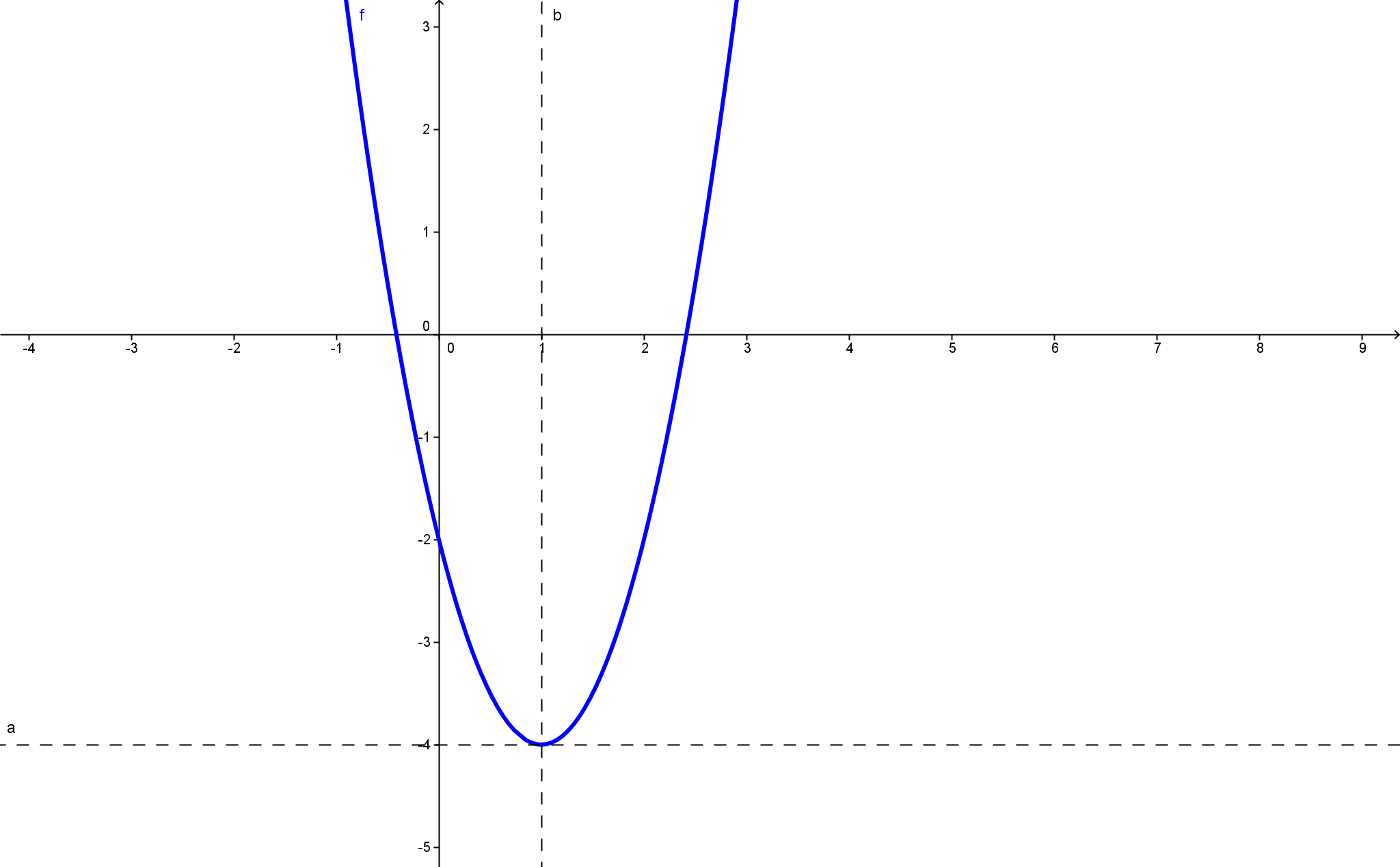 Hvis D er større end 0, kan du også finde skæringspunktet på x-aksen med:X1                                   x2=     Igen kan vi prøve med eksempletX1=     x1=     x1   x1= -0,414216  X2=   x2=     x2=    x2= 2.414216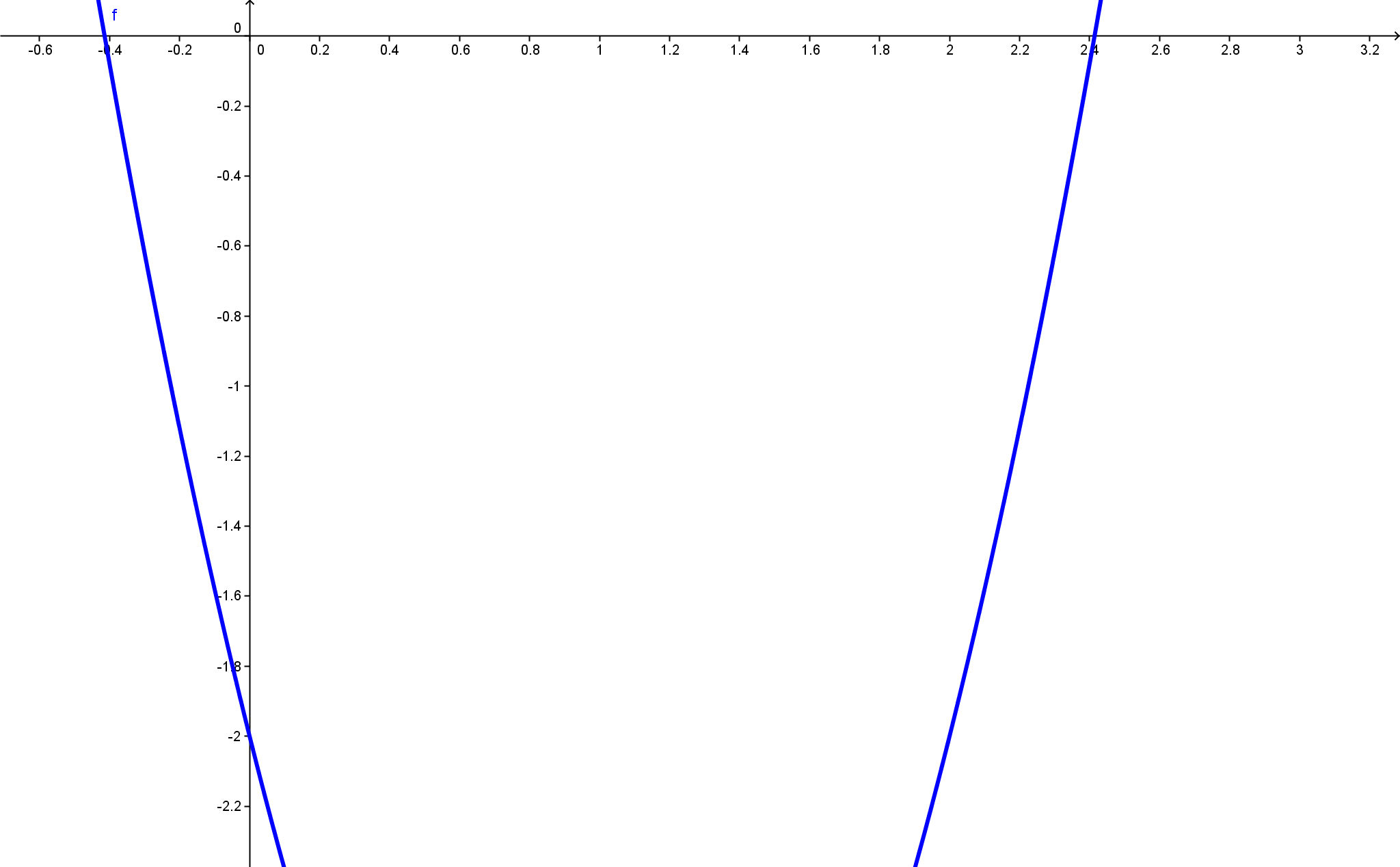 